МУНИЦИПАЛЬНОЕ  БЮДЖЕТНОЕ ДОШКОЛЬНОЕ  ОБРАЗОВАТЕЛЬНОЕ УЧРЕЖДЕНИЕ  ДЕТСКИЙ   САД № 50  КОМБИНИРОВАННОГО  ВИДА Г. СЕВЕРОМОРСКАПАСПОРТЦЕНТРА СЕНСОРНОГО РАЗВИТИЯ «МОЗАИКА» 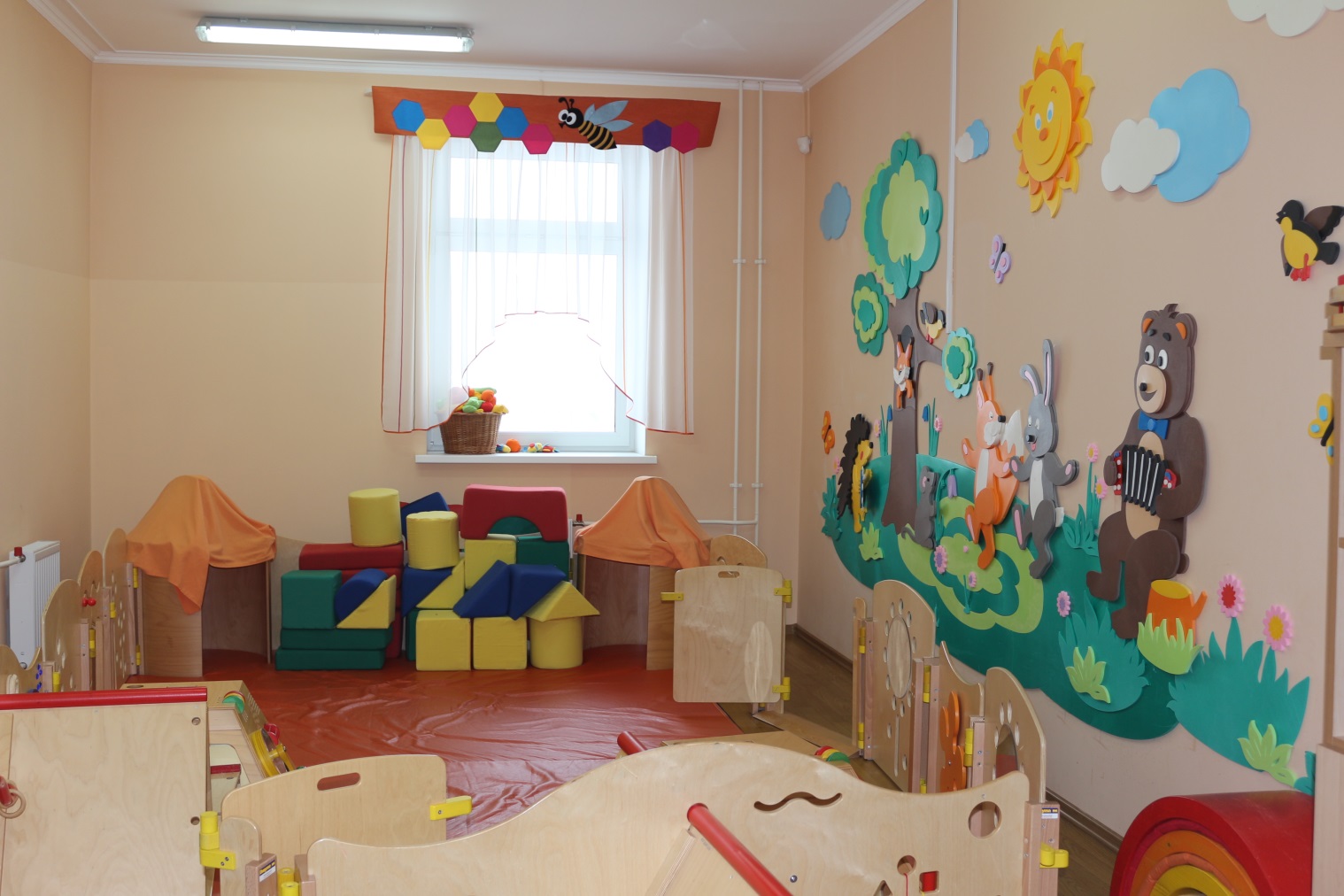        Центр сенсорного развития «Мозаика» – развивающее пространство, созданное на основе полифункционального игрового, обучающего и развивающего оборудования, являющегося необходимым для развития сензитивных качеств личности ребенка определенного возраста, его восприятия, памяти, внимания, мышления, воображения и позволяющего детям получать навыки социального общения и взаимодействия.       Среда сенсомоторного развития используется для развития координационных и сенсорно-перцептивных способностей, а также их коррекции, развития общей и мелкой моторики. Это среда, где моторно-двигательное развитие идет на основе полифункционального игрового, обучающего и развивающего оборудования, позволяющего детям взаимодействовать с ними и друг с другом. 1. Центр сенсорного развития: специально оборудованное помещение.- Стационарный, находится на 1 этаже здания ДОУ.- Целостность пола (покрытия):  соответствует  нормативным требованиям;- Выступающие из стен предметы (крючки, штыри и т п.):   отсутствуют;- Инструкции по охране труда и технике безопасности:    имеются.2. В центре сенсорного развития организованы места для проведения развивающих занятий и коррекционных занятий с использованием деревянных игрушек «Grimm’s», которые соответствуют требованиям по охране труда, техники безопасности и производственной санитарии, а также возрастным особенностям детей дошкольного возраста. Административно — педагогический персонал с правилами техники безопасности при проведении мероприятий  ознакомлен.3.   Перечень  оборудования и инвентаря для игр  и  занятий  дошкольников в центре  сенсорного развития МБДОУ д\с № 50  на 01.09.2016 г.:4. Формы работы1. Развивающие и коррекционные занятия в группах всех возрастов. 2. Индивидуальная \ коррекционная  работа с детьми.3. Досуговая  деятельность.Тип  оборудования№Наименование,  размеры, массаКоличествоДеревянное игровое оборудование «Grimm’s»1.Набор базовый 1 «Цветные формы»42.Набор «Пентамино» 23.Набор «Квадраты Эйлера»14.Пазл «Выпуклое ищет вогнутое»25.Орнамент в восьмиугольнике26.Орнамент в пятиугольнике «Лилия»27.Набор «Геометрические тела: части целого»28.Орнамент в круге «Цветы» (мандала)29.Набор «Цветовой круг»210.Набор для творческого конструирования (большой)211.Набор для творческого конструирования (малый)312.Набор для творческого конструирования «Деревня гномов»413.Набор «Пейзаж»114.Набор человечков «Семь цветов радуги»515.Набор дуг «Радуга»2Напольное оборудование1. Мат игровой22.Большие игровые арки «Радуга» набор1 3.Деревянный мольберт «Гонщик»14.Развивающий набор «Пирамида приключений « 225.Мягконабивная разноцветная подушка16.Игровой набор из блоков «Геометрические формы»17.Игровая стена из панелей: «шатер», «Рыбы»,«Подсолнух»,«Луг»,«Треугольный туннель»,«Дверь»,«Вращающийся цветок»«Кармашки»Крепления для панели игровой стены2222222115Настенное игровое оборудование 1.Игровая панель «Перекидные бруски»12.Игровая панель «Помести деталь»13.Панно «Веселый праздник»1Прочее оборудование1.Увлажнитель воздуха1